Отделение Пенсионного фонда РФ по Томской области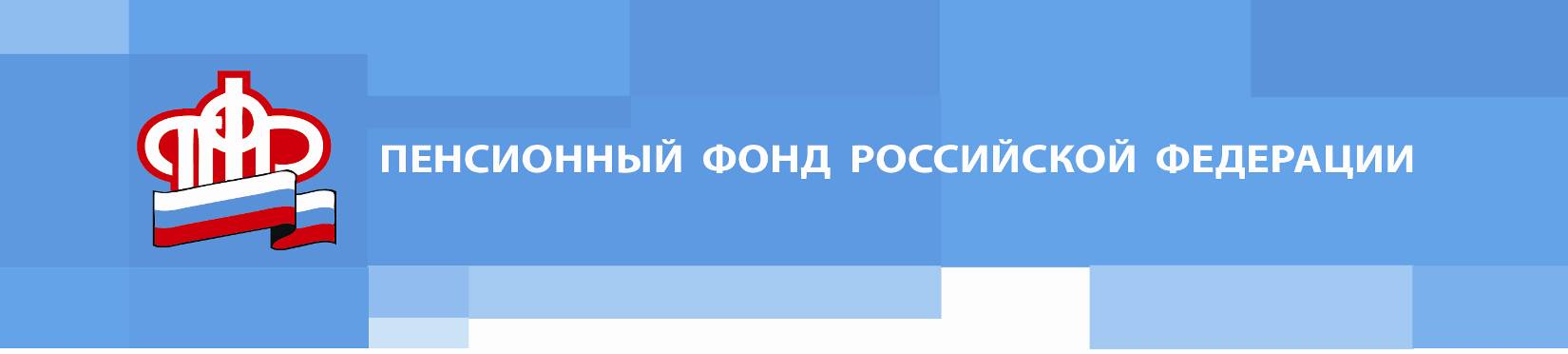 Пресс-релиз от 02 декабря 2022 годаО пенсиях и не только: пенсионерам Томской области рассказали о пенсионном законодательствеВ целях повышения пенсионной и финансовой грамотности совместно с представителем Отделения Томского Банка России 29 и 30 ноября состоялись тематические встречи с Советом ветеранов г. Томска.Для активистов Совета ветеранов Кировского и Советского района г. Томска подробный доклад о порядке назначения, перерасчета и индексации пенсий подготовила заместитель управляющего Отделением Пенсионного фонда РФ Ольга Петрухина.Ольга Николаевна рассказала об особенностях пенсионного процесса, об индексации пенсии для работающих и неработающих пенсионеров, ЕДВ, наборе социальных услуг, пенсионных коэффициентов, а также про переходный период пенсионного возраста в новом законодательстве.Кроме того, Отделение ПФР по Томской области ежегодно с 1 августа производит корректировку размеров страховых пенсий работавшим в предыдущем году пенсионерам. Августовский перерасчет страховой пенсии носит беззаявительный характер, то есть работающим пенсионерам не нужно приходить в органы ПФР. - Но здесь стоит отметить, что прибавка к пенсии от корректировки носит индивидуальный характер: ее размер зависит от уровня заработной платы работающего пенсионера в прошлом году, то есть от суммы начисленных за него работодателем страховых взносов и начисленных пенсионных коэффициентов, - добавила Ольга Петрухина.Представитель Банка России рассказала слушателям, на какие условия обращать внимание при выборе банковского вклада, как отличить вклад от другого финансового продукта. Напомнила, что подписывать договор стоит только в том случае, если каждое из его условий понятно. Для этого надо внимательно его изучить, разобраться, что именно предлагают. Не полагаться только на объяснения сотрудников банка. Предупредила пожилых людей о многочисленных способах финансового мошенничества, и рассказала, как «не попасться на удочку» злоумышленников.Участники встречи активно задавали вопросы экспертам, многие конспектировали полученные советы. А для более детального изучения информации пенсионерам передали тематические брошюры и лифлеты.________________________________________________Группа по взаимодействию со СМИ Отделения Пенсионного фонда РФ по Томской областиТел.: (3822) 48-55-80; 48-55-91;E-mail: smi @080.pfr.ru